Планирование антикоррупционных мероприятий в МБОУ СОШ №1Коррупция является одним из самых серьезных препятствий для экономического и политического развития России, она представляет собой угрозу национальной безопасности. Осознание этих фактов порождает необходимость в создании системы антикоррупционного воспитания как отдельного компонента общей воспитательной системы. Работа по формированию у обучающихся антикоррупционного мировоззрения является частью антикоррупционной государственной политики по устранению (минимизации) причин и условий, порождающих и питающих коррупцию в разных сферах жизни.Система антикоррупционных идей, взглядов, принципов, в которых отражается негативное отношение личности, социальных групп и всего общества к коррупционной деятельности, должна органично дополнить мировоззренческую картину подрастающего поколения. Важнейшими направлениями деятельности школы должны стать разработка и реализация комплекса мер по повышению уровня внутренней культуры личности и укреплению морально-этических принципов человека, особенно детей и молодежи, воспитание неприятия молодым поколением коррупции как явления, абсолютно несовместимого с ценностями современного правового государства, формирование особой, крайне неблагоприятной для коррупционной системы психологической среды в обществе. Таким образом, вопрос укрепления государственной дисциплины и соблюдения антикоррупционного законодательства должен находиться на постоянном контроле администрации образовательного учреждения (далее — МБОУ СОШ №1).Перечень нормативных правовых актов по противодействию коррупциив МБОУ СОШ №11. Указ Президента РФ от 18.09.1993 № 1390 «О дополнительных мерах по укреплению правопорядка в Российской Федерации».2. Указ Президента РФ от 12.05.2009 № 537 «О стратегии национальной безопасности Российской Федерации до 2020 года».3.  Указ Президента РФ от 21.07.2010 № 925 «О мерах по реализации отдельных положений Федерального закона "О противодействии коррупции"».4. Указ Президента РФ от 19.05.2008 № 815 «О мерах по противодействию коррупции».5.  Указ Президента РФ от 13.03.2012 № 297 «О национальном плане противодействия коррупции и внесении изменений в некоторые акты Президента Российской Федерации по вопросам противодействия коррупции».6.  Федеральный закон РФ от 25.12.2008 № 273-ФЗ «О противодействии коррупции».7.  Федеральный закон РФ от 17.07.2009 № 172-ФЗ «Об антикоррупционной экспертизе нормативных правовых актов и проектов нормативных правовых актов».8. Федеральный закон РФ от08.03.2006 №40-ФЗ «О ратификации конвенции ООН против коррупции».9.  Федеральный закон РФ от 25.07.2006 № 125-ФЗ «О ратификации конвенции ООН об уголовной ответственности за коррупцию».10.  Постановление Правительства РФ от 26.02.2010 № 96 «Об антикоррупционной экспертизе нормативных правовых актов и проектов нормативных правовых актов» (вместе с Правилами проведения антикоррупционной экспертизы нормативных правовых актов и проектов нормативных правовых актов и Методикой проведения антикоррупционной экспертизы нормативных правовых актов и проектов нормативных правовых актов).АНТИКОРРУПЦИОННАЯ ПОЛИТИКА  МБОУ СОШ №1 1. Общие положения1.1.  Настоящая Антикоррупционная политика разработана в соответствии с требованиями Федерального закона «О противодействии коррупции» (далее — Закон) на основании Уголовного кодекса Российской Федерации (далее — УК РФ), Федерального закона «Об образовании в Российской Федерации» (далее — Закон «Об образовании в РФ»), Методических рекомендаций по разработке и принятию организациями мер по предупреждению и противодействию коррупции (далее — Рекомендации) от  08.11.2013, подготовленных Министерством труда и социальной защиты Российской Федерации.1.2. Антикоррупционная политика отражает приверженность школы и ее руководящих работников высоким этическим стандартам и принципам открытой и честной деятельности и представляет собой комплекс последовательных и взаимосвязанных принципов, процедур и конкретных мероприятий, направленных на профилактику и пресечение (минимизацию) причин и условий, порождающих и питающих коррупционные правонарушения в деятельности школы.1.3. Используемые понятия и определения.1.3.1.  Взятка — получение должностным лицом лично или через посредника денег, ценных бумаг, иного имущества либо в виде незаконного оказания ему услуг имущественного характера, предоставления иных имущественных прав за совершение действий (бездействие) в пользу взяткодателя или представляемых им лиц, если такие действия (бездействие) входят в служебные полномочия должностного лица либо если оно в силу должностного положения может способствовать таким действиям (бездействию), а равно за общее покровительство или попустительство по службе (ч. 1 ст. 290 УК РФ).1.3.2.  Коммерческий подкуп — незаконная передача лицу, выполняющему управленческие функции в школе, денег, ценных бумаг, иного имущества, оказание ему услуг имущественного характера, предоставление иных имущественных прав за совершение действий (бездействие) в интересах дающего в связи с занимаемым этим лицом служебным положением (ч. 1 ст. 204 УК РФ).1.3.3.  Коррупция — злоупотребление служебным положением, дача взятки, получение взятки, злоупотребление полномочиями, коммерческий подкуп либо иное незаконное использование физическим лицом своего должностного положения вопреки законным интересамобщества и государства в целях получения выгоды в виде денег, ценностей, иного имущества или услуг имущественного характера, иных имущественных прав для себя или для третьих лиц либо незаконное предоставление такой выгоды указанному лицу другими физическими лицами. Коррупцией также является совершение перечисленных деяний от имени или в интересах юридического лица (п. 1 ст. 1 Закона).1.3.4.  Противодействие коррупции — деятельность федеральных органов государственной власти, органов государственной власти субъектов Российской Федерации, органов местного самоуправления, институтов гражданского общества, организаций и физических лиц в пределах их полномочий (п, 2 ст. 1 Закона):а) по предупреждению коррупции, в том числе по выявлению и последующему устранению причин коррупции (профилактика коррупции);б) по выявлению, предупреждению, пресечению, раскрытию и расследованию коррупционных правонарушений (борьба с коррупцией);в)  по минимизации и (или) ликвидации последствий коррупционных правонарушений.1.3.5. Предупреждение коррупции — деятельность школы, направленная на введение элементов корпоративной культуры, организационной структуры, правил и процедур, регламентированныхлокальными нормативными актами, обеспечивающих недопущение коррупционных правонарушений (п. 2 разд. I Рекомендаций).1.3.6. Контрагент — любое российское или иностранное юридическое или физическое лицо, с которым школа вступает в договорные отношения, за исключением трудовых отношений (п. 2 разд. I Рекомендаций).1.3.7.  Конфликт интересов — ситуация, при которой личная заинтересованность (прямая или косвенная) работника школы влияет или может повлиять на надлежащее исполнение им должностных (трудовых) обязанностей и при которой возникает или может возникнуть противоречие между личной заинтересованностью работника и правами и законными интересами школы, способное привести к причинению вреда правам и законным интересам, имуществу и (или) деловой репутации школы, работником которой он является (ч. 1 ст. 10 Закона).1.3.8. Конфликт интересов педагогического работника — ситуация, при которой у педагогического работника при осуществлении им профессиональной деятельности возникает личная заинтересованность в получении материальной выгоды или иного преимущества и которая влияет или может повлиять на надлежащее исполнение педагогическим работником профессиональных обязанностей вследствие противоречия между его личной заинтересованностью и интересами обучающегося и родителей (законных представителей) несовершеннолетних обучающихся (п.33ст. 2 Закона «Об образовании в РФ»). 1.3.9. Личная заинтересованность работника — возможность получения им при исполнении своих должностных обязанностей доходов в виде денег, ценностей, ного имущества или услуг имущественного характера, шх имущественных прав для себя или для третьих лиц (ч.2 ст. 10 Закона).2. Цели и задачи внедрения Антикоррупционной политики2.1.  Целью внедрения Антикоррупционной политики является стремление школы к усовершенствованию корпоративной культуры и поддержанию своей деловой репутации на должном уровне.2.2. Задачами внедрения Антикоррупционной политики являются:• минимизация рисков вовлечения школы и ее работников в коррупционную деятельность;• формирование у всех участников отношений в сфере образования единообразного понимания политики школы о неприятии коррупции в любых формах и проявлениях;•  информирование участников образовательных отношений школы о нормативно-правовом обеспечении работы по противодействию коррупции и ответственности за совершение коррупционных правонарушений.3. Основные принципы антикоррупционной деятельности школы3.1. Принцип соответствия Антикоррупционной политики школы действующему законодательству и общепринятым нормам.Соответствие реализуемых антикоррупционных мероприятий Конституции Российской Федерации, заключенным Российской Федерацией международным договорам, законодательству Российской Федерации, иным нормативным правовым и локальным нормативным актам школы.3.2. Принцип личного примера руководства. Директор школы и его заместители должны формировать этический стандарт непримиримого отношения к любым формам и проявлениям коррупции на всех уровнях, подавая пример своим поведением.3.3. Принцип вовлеченности работников.Информированность работников школы о положениях антикоррупционного законодательства и их активное участие в формировании и реализации антикоррупционных стандартов и процедур.3.4. Принцип соразмерности антикоррупционных процедур риску коррупции.Разработка и внедрение комплекса мероприятий и адекватных процедур, позволяющих снизить вероятность вовлечения школы, директора, его заместителей и работников в коррупционную деятельность, разумно отвечающих выявленным в школе коррупционным рискам.3.5.  Принцип эффективности антикоррупционных процедур.Применение в школе антикоррупционных мероприятий и процедур, имеющих низкую стоимость, обеспечивающих простоту реализации и приносящих значимый результат.3.6.  Принцип ответственности и неотвратимости наказания.Неотвратимость наказания для работников школы вне зависимости от занимаемой должности, стажа работы и иных условий в случае совершения ими коррупционных правонарушений в связи с исполнением (неисполнением) должностных обязанностей, а также персональная ответственность директора и его заместителей за реализацию настоящей Антикоррупционной политики.3.7. Принцип открытости деятельности. Информирование контрагентов, партнеров и участников отношений в сфере образования о принятых в школе антикоррупционных стандартах осуществления образовательной деятельности.3.8.  Принцип постоянного контроля и регулярного мониторинга.Регулярное осуществление мониторинга эффективности внедренных антикоррупционных стандартов и процедур, контроль за их соблюдением, а при необходимости их пересмотр, дополнение и совершенствование.4. Область применения Антикоррупционной политики и круг лиц, попадающих под ее действие4.1. Действие настоящей Антикоррупционной политики распространяется на всех работников школы, а также на всех иных физических и юридических лиц в тех случаях, когда соответствующие обязанности закреплены в договорах с ними, в их внутренних документах, либо прямо следуют из законодательства.4.2. Директор школы отвечает за организацию всех мероприятий, направленных на реализацию принципов и требований настоящей Антикоррупционной политики, включая назначение лиц, ответственных за разработку антикоррупционных процедур, их внедрение и контроль. 4.3. Непосредственно реализацию настоящей Антикоррупционной политики осуществляет должностное лицо, ответственное за профилактику коррупционных и иных правонарушений, назначенное приказом директора школы.5. Обязанности работников школы, связанные с предупреждением и противодействием коррупции5.1. В связи с предупреждением и противодействием коррупции, а также с целью формирования антикоррупционных стандартов поведения все работники школы обязаны:•  воздерживаться от совершения и (или) участия в совершении коррупционных правонарушений в интересах или от имени школы;• воздерживаться от поведения, которое может быть истолковано окружающими как готовность совершить или участвовать в совершении коррупционного правонарушения в интересах или от имени школы;• незамедлительно информировать непосредственного руководителя и (или) лицо, ответственное за профилактику коррупционных и иных правонарушений в школе, о всех случаях его склонения к совершению коррупционных правонарушений;•  незамедлительно информировать директора, непосредственного руководителя и (или) лицо, ответственное за профилактику коррупционных и иных правонарушений в школе, о ставшей ему известной информации о случаях совершения коррупционных правонарушений другими работниками, контрагентами школы или иными лицами;•  сообщить директору, непосредственному руководителю или лицу, ответственному за профилактику коррупционных и иных правонарушений в школе, о возможности возникновения либо возникшем у него конфликте интересов.5.2. Уведомление директора, непосредственного руководителя или лица, ответственного за профилактику коррупционных и иных правонарушений в школе, осуществляется в строгом соответствии с Порядком уведомления руководителя о случаях коррупционных правонарушений.6. Перечень реализуемых антикоррупционных мероприятий, стандартов, процедурК антикоррупционным мероприятиям, стандартам и процедурам относятся:6.1.  Разработка и внедрение Положения о конфликте интересов.6.2. Внесение в договоры, связанные с хозяйственной деятельностью организации, антикоррупционной оговорки.6.3. Внесение антикоррупционных положений в трудовые договоры работников.6.4.  Разработка и введение в действие локального нормативного акта, регламентирующего процедуру информирования работниками директора, непосредственного руководителя и лица, ответственного за профилактику коррупционных и иных правонарушений в школе, о случаях склонения их к совершению коррупционных нарушений и порядка рассмотрения таких сообщений, включая создание доступных каналов передачи такой информации.6.5.  Разработка и введение в действие локального нормативного акта, регламентирующего процедуру информирования директора, непосредственного руководителя и лица, ответственного за профилактику коррупционных и иных правонарушений в школе, о ставших известными работнику о случаях совершения коррупционных правонарушений другими работниками, контрагентами организации или иными лицами и порядок рассмотрения таких сообщений, включая создание доступных каналов передачи такой информации.6.6.  Разработка и введение в действие локального нормативного акта, регламентирующего процедуру информирования работниками директора, непосредственного руководителя и лица, ответственного за профилактику коррупционных и иных правонарушений в школе, о возникновении конфликта интересов и порядок урегулирования выявленного конфликта интересов,6.7.  Ежегодное проведение оценки коррупционных рисков в целях выявления сфер деятельности школы, наиболее подверженных таким рискам, и разработка соответствующих антикоррупционных мер.6.8.  Ежегодное ознакомление работников под подпись с нормативными документами, регламентирующими вопросы предупреждения и противодействия коррупции в школе.6.9.  Проведение обучающих мероприятий по вопросам профилактики и противодействия коррупции.6.10.  Осуществление регулярного контроля данных бухгалтерского учета, наличия и достоверности первичных документов бухгалтерского учета.6.11.  Ежегодное проведение оценки результатов работы по противодействию коррупции.6.12. Подготовка и распространение отчетных материалов о проводимой работе и достигнутых результатах в сфере противодействия коррупции.7. Ответственность школы и ее работников за несоблюдение требований Антикоррупционной политики 7.1.Если от имени или в интересах школы осуществляются в организации, подготовка и совершение коррупционных нарушений или правонарушений, создающих условия совершения коррупционных правонарушений, к школе как к юридическому лицу могут быть применены меры ответственности в соответствии с законодательством Российской Федерации (ч. 1 ст. 14 Закона).7.2. За несоблюдение требований настоящей Антикоррупционной  политики и (или) совершение коррупционных правонарушений или правонарушений, создающих условиядля совершения коррупционных правонарушений, работники школы несут дисциплинарную,  административную, гражданско-правовую и уголовную ответственность в  соответствии с действующим законодательством Российской Федерации (ч. 1 ст. 13 Закона).7.3. Применение за коррупционное правонарушение мер ответственности к школе как юридическому лицу не освобождает от ответственности за данное коррупционноенарушение виновное физическое лицо, равно как и привлечение к уголовной или иной ответственности за коррупционное правонарушение физического лица не освобождает от ответственности за данное коррупционное правонарушение школы как юридического лица (ч. 2 ст 14 Закона).8. Порядок изменения Антикоррупционной политики8.1.Изменение Антикоррупционной политики школы  может производиться в следующих случаях: а) при изменении требований действующего законодательства Российской Федерации; б) при реализации отдельных антикоррупционных мероприятий настоящей Антикоррупционной политики; в) при дополнении перечня антикоррупционных мероприятий настоящей Антикоррупционной политики; г) по решению директора или лица, ответственного за профилактику коррупционных и иных правонарушений в школе.Об определении должностного лица, ответственного за профилактику коррупционных и иных правонарушенийВ сответствии с п. 1 ч. 2 ст. 13.3 «Обязанность организаций принимать меры по предупреждению коррупции» Федерального закона «О противодействии коррупции» для обеспечения эффективного противодействия коррупции  п р и к а з ы в а ю:1.  Определить заместителя директора по воспитательной работе Зиманову Ларису Алексеевну, ответственным за профилактику коррупционных и иных правонарушений.2.  Ответственному за профилактику коррупционных и иных правонарушений Зимановой Ларисе Алексеевне в своей деятельности руководствоваться:•  Федеральным законом «О противодействии коррупции»;•  Методическими рекомендациями по разработке и принятию организациями мер по предупреждению и противодействию коррупции» от 08.11.2013, подготовленными Министерством труда и социальной защиты Российской Федерации;•  положением «О нормах профессиональной этики педагогических работников»;• Антикоррупционной политикой школы;• Утвердить должностную инструкцию ответственного за профилактику коррупционных и иных правонарушений (приложение №1)3.  Контроль за исполнением настоящего приказа оставляю за собой.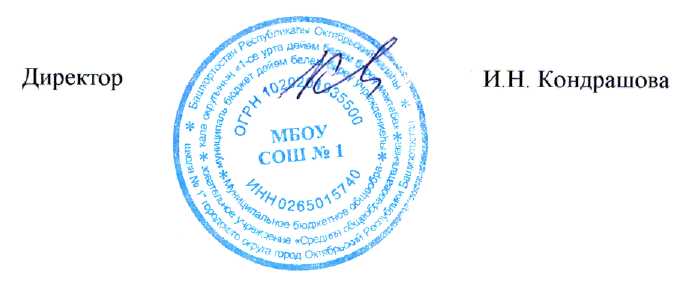 Приложение №1к приказу от 29 августа 2014г.Должностная инструкцияответственного за профилактику коррупционных и иных правонарушений Зимановой Ларисы Алексеевны1. Общие положения1.1.  Ответственный за профилактику коррупционных и иных правонарушений назначается из числа заместителей директора. На период отпуска и временной нетрудоспособности ответственного за профилактику коррупционных и иных правонарушений его обязанности могут быть возложены на других работников школы из числа наиболее подготовленных по вопросам профилактики коррупционных и иных правонарушений. Временное исполнение обязанностей в этих случаях осуществляется на основании приказа директора школы, изданного с соблюдением требований действующего законодательства.1.2.  Ответственный за профилактику коррупционных и иных правонарушений должен иметь специальную подготовку по профилактике коррупционных и иных правонарушений. 1.3.  Ответственный за профилактику коррупционных и иных правонарушений подчиняется непосредственно директору школы.1.4.  Ответственный за профилактику коррупционных и иных правонарушений должен знать:• законодательство об образовании;• антикоррупционное законодательство;•  теорию и методы управления образовательными системами;•  методы убеждения, аргументации своей позиции, установления контактов с обучающимися, воспитанниками разного возраста, их родителями (лицами, их заменяющими), педагогическими работниками;• трудовое законодательство;• основы работы с текстовыми редакторами, электронными таблицами, электронной почтой и браузерами, мультимедийным оборудованием;• правила внутреннего трудового распорядка;• режим работы школы;• Антикоррупционную политику школы.1.5.  В своей деятельности ответственный за профилактику коррупционных и иных правонарушений должен руководствоваться:•  Конституцией РФ;•  Федеральным законом «О противодействии коррупции»;• Трудовым кодексом РФ;•  Федеральным законом «Об образовании в Российской Федерации»;•  Гражданским кодексом РФ;• Семейным кодексом РФ;• Уголовным кодексом РФ;• административным, трудовым и антикоррупционным законодательством;• Антикоррупционной политикой школы;• Уставом и локальными нормативными актами школы (в том числе правилами внутреннего трудового распорядка, настоящей должностной инструкцией).2. ФункцииОсновными функциями, выполняемыми ответственным за профилактику коррупционных и иных правонарушений, являются:2.1. обеспечение сотрудничества школы с правоохранительными органами;2.2.  разработка и внедрение в практику стандартов и процедур, направленных на обеспечение добросовестной работы школы;2.3.  обеспечение предотвращения и урегулирования конфликта интересов;2.4. недопущение составления неофициальной отчетности и использования поддельных документов.3. Должностные обязанностиОтветственный за профилактику коррупционных и иных правонарушений выполняет следующие должностные обязанности:3.1. анализирует:•действующее антикоррупционное законодательство;• коррупционные риски в школе;3.2. планирует и организует:•  деятельность школы по профилактике коррупционных правонарушений или правонарушений, создающих условия для совершения коррупционных правонарушений;•  разработку локальных нормативных актов по профилактике коррупционных и иных правонарушений;•  осуществление систематического контроля за соблюдением требований Антикоррупционной политики;3.3.  контролирует выполнение требований Антикоррупционной политики всеми работниками школы и ее контрагентами;3.4.  корректирует Антикоррупционную политику школы и иные локальные нормативные акты, регламентирующие противодействие коррупции;3.5. разрабатывает локальные нормативные акты по противодействию коррупции;3.6. обеспечивает:• оценку коррупционных рисков;• выявление и урегулирование конфликта интересов;•  принятие мер по предупреждению коррупции при взаимодействии с контрагентами;•  своевременное внесение изменений в локальные нормативные акты по противодействию коррупции;•  взаимодействие с государственными органами, осуществляющими контрольно-надзорные функции;•  участие представителей школы в коллективных инициативах по противодействию коррупции;3.7.  консультирует работников школы и ее контрагентов по вопросам противодействия коррупции.4. ПраваОтветственный за профилактику коррупционных и иных правонарушений имеет право в пределах своей компетенции: 4.1.  знакомиться с любыми договорами школы с участниками образовательных отношений и контрагентами;4.2.  предъявлять требования работникам школы и ее контрагентам по соблюдению Антикоррупционной политики;4.3.  представлять к дисциплинарной ответственности директору школы работников, нарушающих требования Антикоррупционной политики;4.4.  принимать участие в:•  рассмотрении споров, связанных с конфликтом интересов;•  ведении переговоров с контрагентами школы по вопросам противодействия коррупции;4.5.  запрашивать у директора, получать и использовать информационные материалы и нормативно-правовые документы, необходимые для исполнения своих должностных обязанностей;4.6.  повышать свою квалификацию по вопросам профилактики и предотвращения коррупции и связанным с ними проблемами.5. Ответственность5.1.  За неисполнение или ненадлежащее исполнение без уважительных причин устава и правил внутреннего трудового распорядка школы, законных распоряжений директора школы и иных локальных нормативных актов, должностных обязанностей, установленных настоящей инструкцией, в том числе за неиспользование прав, предоставленных настоящей инструкцией, повлекшее коррупционные правонарушения или правонарушения, создающие условия для совершения коррупционных правонарушений, ответственный за профилактику коррупционных и иных правонарушений несет дисциплинарную, административную, гражданско-правовую ответственность в соответствии с законодательством РФ.5.2. За нарушение правил пожарной безопасности, охраны труда, санитарно-гигиенических правил организации учебно-воспитательного процесса ответственный за профилактику коррупционных и иных правонарушений привлекается к административной ответственности в порядке и в случаях, предусмотренных административным законодательством.5.3. За виновное причинение школе или участникам образовательного процесса ущерба (в том числе морального) в связи с исполнением (неисполнением) своих должностных обязанностей, а также неиспользование прав, предоставленных настоящей инструкцией, ответственный за профилактику коррупционных и иных правонарушений несет материальную ответственность в порядке и в пределах, установленных трудовым и (или) гражданским законодательством.6. Взаимоотношения. Связи по должностиОтветственный за профилактику коррупционных и иных правонарушений:6.1.  самостоятельно планирует свою работу на каждый учебный год и каждый учебный период. План работы утверждается директором школы не позднее пяти дней с начала планируемого периода;6.2. представляет директору школы письменный отчет о своей деятельности объемом не более пяти машинописных страниц в течение 10 дней по окончании каждого учебного периода;6.3.  информирует директора школы обо всех случаях коррупционных правонарушений или правонарушений, создающих условия для совершения коррупционных правонарушений;6.4.  получает от директора школы информацию нормативно-правового и организационно-методического характера, знакомится под расписку с соответствующими документами;6.5.  систематически обменивается информацией по вопросам, входящим в его компетенцию, с работниками школы;6.6. передает директору школы информацию, полученную на совещаниях и семинарах различного уровня, непосредственно после ее получения.Анкета для родителей (законных представителей) обучающихсяЦель анкетирования — выявление мнения родителей (законных представителей) обучающихся школы о состоянии работы по предупреждению коррупционных правонарушений в образовательном учреждении.Форма — анонимное анкетирование. Информация, полученная по результату опроса, может отражать данные только по объекту опроса.Уважаемые родители!Это исследование проводится в рамках антикоррупционного  мониторинга. Целью мониторинга выявление особенностей и характеристик коррупции, а по его результатам — поиск способов снижения уровня коррупции в нашем ОУ. С помощью ваших ответов мы надеемся получить точную и полную информацию, проанализировать ее и сделать правильные выводы. Поэтому мы очень просим вас максимально честно и искренне отвечать на наши вопросы. Анкета является  анонимной, фамилия респондента нигде не упоминается, и ответы на вопросы будут использованы только в обобщенном виде. Ваши  ответы не могут никаким образом использоваться против вас или кого-то другого. Мы заранее благодарны вам за помощь, за готовность принять участие в нашей работе!1. Термин «коррупция» часто используется в средствах кассовой информации, в научных исследованиях, выступлениях политиков. Нередко его употребляют в разговорной речи и обычные граждане. Как вы понимаете термин коррупция»? Это:• использование должностного положения в личных целях;• получение взятки;• хищение бюджетных средств;•  недобросовестное исполнение должностных обязанностей;• иное (укажите конкретно)__________.2.  Приходилось ли вам сталкиваться с недобросовестным исполнением должностными лицами школы своих обязанностей?• постоянно; •очень редко; •лишь иногда;• никогда не наблюдал(а) недобросовестного исполнения должностными лицами своих обязанностей.3. Как вы в принципе относитесь к тому, что в нашей стране для решения своих проблем гражданам приходится нередко давать взятки? Какое из приведенных ниже суждений на этот счет ближе к вашей точке зрения?•  это необходимая часть нашей жизнь, без этого ничего не сделать;• этого можно избежать, но со взятками легче делать дела;• этого нужно избегать, поскольку коррупция разлагает нас и нашу власть;• затрудняюсь ответить.4.  Как вы относитесь к публикациям в прессе, теле- и радиопередачам о коррупции?• ищу сам, читаю (смотрю, слушаю) с интересом;• читаю (смотрю, слушаю), когда попадается;• мне это не интересно;• я им не верю, а потому игнорирую;• затрудняюсь ответить.5. Как вы думаете, насколько распространена коррупция среди должностных лиц в нашем муниципальном образовании?• меньшинство должностных лиц берет взятки;• большинство должностных лиц берет взятки;• примерно 50 на 50%;• затрудняюсь ответить;• не берут взятки.6. Сталкивались ли вы в этом году с проявлениями коррупции в нашем муниципальном образовании?• нет, ни разу;• да, один раз;• да, более одного раза.7. В ситуации столкновения с коррупционными проявлениями обстоятельства заставили вас дать взятку или вы решили не делать этого?• да, пришлось дать;• решил не давать взятку.8. Назовите, пожалуйста, основную причину, по которой не стали давать взятку.• для меня это было слишком дорого;• мне было противно это делать;• я не знаю, как это делается, мне неудобно (неловко);• я принципиально не даю взяток, даже если все это делают;• я могу добиться своего и без взяток, другим путем;• я боялся, что меня поймают и накажут;• другое (укажите конкретно)_____________;• затрудняюсь ответить.9. Удалось ли вам решить свою проблему без взятки, подарка или вы отказались от попыток решить ее?•да, удалось;• нет, не удалось, я отказался от попыток решить ее.10. По чьей инициативе, по какой причине вам пришлось давать взятку?• заставили (намекнули, создали для этого ситуацию);•  мне было известно заранее, что здесь без взятки не обойтись;•  не настаивали на взятке, но я решил, что так надежнее;• затрудняюсь ответить.11. Не могли бы вы припомнить, сколько приблизительно потратили в рублях на эту взятку (сколько стоил подарок, подношение, какова приблизительная «цена» услуги)?•______руб.;• затрудняюсь ответить.12.  Насколько вам заранее была ясна величина взятки, стоимость «подарка», который надо сделать?• полностью ясна;• практически ясна;• не очень ясна;• совсем не ясна.13. Как изменились действия должностных лиц, которые должны были решать ваши проблемы, после получения взятки (имеется в виду быстрота их действий, дружелюбие, эффективность и т.п.)?• значительно улучшились;• несколько улучшились;• совсем не улучшились;• ухудшились.14. Каков был основной результат того, что вы дали взятку (отблагодарили, сделали взнос и т.п.)?•  в результате мне удалось добиться того, что они и так должны были сделать по долгу службы;• решение моей проблемы было ускорено;• моя проблема была решена более качественно;• мне удалось избежать лишних трудностей;• взятка все равно не помогла;• затрудняюсь ответить.15.  Как бы вы описали свои ощущения от того, что вам пришлось дать взятку (отблагодарить, сделать взнос и т.п.)? Выберите, пожалуйста, не более трех ответов.• презрение к себе;• ненависть к должностному лицу;• страх, что могут схватить за руку;• стыд, смущение;• отвращение от того, что по-другому нельзя;• унижение;• гнев, что меня вынудили так поступить;• облегчение, что ситуация разрешилась;• опустошенность;• отчаяние, что этому нет конца и края;• растерянность, не знал, как себя вести;• раскаяние, угрызения совести; жаль, что я так поступил;• радость от того, что удалось заставить должностное лицо работать на себя;• опасение, что об этом узнают мои знакомые и будут меня осуждать;• ничего не чувствовал, уже привык;•  недовольство нашей системой, ставящей людей в такие обстоятельства;• удовлетворение собой, умением решать свои проблемы;• другое (укажите конкретно)__________;• затрудняюсь ответить.16.  Если вы были недовольны тем, как решалась должностными лицами ваша проблема, знали ли вы, куда и кому можно пожаловаться на них?•да;•нет.17.  Вам приходилось за последний год жаловаться на действия работников школы?•да;• нет.18.  Если вам пришлось жаловаться, то как это повлияло на решение вашей проблемы?• это помогло, она была решена;•  жалоба не помогла, проблема все равно не решена;•  стало еще хуже и теперь проблему вообще шить;• затрудняюсь ответить.19.  Считаете ли вы, что государство стремится решить проблему коррупции?•да;• имеется некоторое стремление;• стремление есть, действий нет;• нет стремления.20.  Как вы считаете, какие меры могут быть наиболее эффективны в борьбе с коррупцией?• повышение заработной платы и социальных гарантий служащим;• усиление ответственности за коррупцию;• укрепление правовой системы государства, включая  совершенствование законодательства;•  деперсонализация взаимодействия служащих с гражданами и организациями, внедрение в практику принципа «единого окна», электронного обмена информацией и т.д.21. Сталкивались ли вы с проявлением коррупции школе?• да;• нет;• затрудняюсь ответить.22. Знаете ли вы, куда необходимо обращаться в случае выявления вами фактов коррупции?• да;• нет;• затрудняюсь ответить.23.  Как вы оцениваете уровень информационной прозрачности деятельности школы?• высокий;• средний;• низкий.24. Как вы оцениваете уровень проводимых коррупционных  мероприятий в школе?• высокий;• средний;• низкий.25. Ваш пол?• мужской;• женский.26. Ваш возраст? ______лет.27. Ваше образование?___________________28. Ваше семейное положение? • сейчас женат (замужем);• живем вместе, но в браке не состоим;• разведен(а);• состою в браке, но живу один (одна);• одинок(а), никогда в браке не состоял(а);• вдовец (вдова).Спасибо за ответы.Обработка результатовОбработка результатов проводится путем анализа полученных данных и выделения проблемных зон.Отчет по проведенным мероприятиям за 2014 год в МБОУ СОШ №1ИНФОРМАЦИЯоб исполнении в МБОУ СОШ №1 требований статьи 13.3 Федерального закона «О противодействии коррупции», а именно выполнения плана  мероприятий по  противодействию коррупции во  II-III квартале 2015 года.ПЛАН МЕРОПРИЯТИЙпо противодействию коррупции в МБОУ СОШ №1БАШҠОРТОСТАН  РЕСПУБЛИКАҺЫОКТЯБРЬСКИЙ  ҠАЛАҺЫ  ҠАЛАОКРУГЫНЫҢ   «1-се  УРТАДӨЙӨМ  БЕЛЕМ  БИРЕҮ  МӘКТӘБЕ»МУНИЦИПАЛЬ  БЮДЖЕТДӨЙӨМ  БЕЛЕМ  БИРЕҮУЧРЕЖДЕНИЕҺЫ(1-СЫ УДББМ МБДББУ)МУНИЦИПАЛЬНОЕ   БЮДЖЕТНОЕ  общеобразовательнОЕУЧРЕЖДЕНИЕ                                           «средняя   общеобразовательнаяшкола № 1»  городского округа  город  Октябрьский Республики  Башкортостан(МБОУ СОШ №1)БОЙОРОЌПРИКАЗ«   29   »        августа       2014 й.       №  178«    29   «   августа      2014 г.       МероприятияДата проведения1. Разработаны  и утверждены Положение и план мероприятий по противодействию коррупции на 2015 год (Приказ № 178 от  29.08.2014г.)2. Разработан и принят  кодекс этики и служебного поведения работников организации(Приказ № 178 от 29.08 2014г.)3. Мероприятия, проводимые в 2014 году:- Проведение общешкольного родительского собрания о расходовании бюджетных и внебюджетных средств18.09.2014г.- Размещение  на информационном стенде, сайте материалов «Коррупция – барьер развитию обществасентябрь- Тестирование учащихся 10 класса «Экономическая свобода и социальная ответственность»октябрь- Формирование банка данных методических разработок уроков, внеклассных мероприятий по антикоррупционной политикеноябрь- Методический семинар для классных руководителей «Коррупция и противодействие ей в сфере образовательной деятельности24 ноября 2014г.- конкурс  сочинений « Гражданин и коррупция» (5-6кл)«Мое отношение к коррупции» (8-9кл)«Будущее моей страны – в моих руках» (10-11 кл)декабрь- классные часы, посвященные Международному дню антикоррупциидекабрь- Единый день правовых знаний «Что я знаю о своих правах?»1 раз в месяц№п\пМероприятияОтветственные исполнителиСрок выполнения1.Нормативное обеспечение противодействия коррупцииНормативное обеспечение противодействия коррупцииНормативное обеспечение противодействия коррупции1.1Разработка и утверждение плана работы по противодействию коррупции в СОШ №16, в том числе по предупреждению проявлений бытовой коррупцииДиректор школы, рабочая комиссияI квартал 2015 года1.2.Экспертиза действующих локальных нормативных актов учреждения на наличие коррупционной составляющейДиректорПостоянно1.3.Анализ и уточнение должностных обязанностей работников, исполнение которых в наибольшей мере подвержено риску коррупционных проявленийДиректорСентябрь2.Участие в антикоррупционном мониторинге Участие в антикоррупционном мониторинге Участие в антикоррупционном мониторинге 2.1Представление информационных материалов и сведений по показателям мониторинга в соответствии с законодательством ДиректорЕжеквартально3. Организация взаимодействия с правоохранительными органамиОрганизация взаимодействия с правоохранительными органамиОрганизация взаимодействия с правоохранительными органами3.1Обмен информацией в рамках межсетевого взаимодействия в объёме компетенцииДиректорПостоянно4.Организация взаимодействия с родителями и общественностью Организация взаимодействия с родителями и общественностью Организация взаимодействия с родителями и общественностью 4.1Рассмотрение в соответствии с действующим законодательством обращений граждан, содержащих сведения о коррупции по вопросам, находящимся в компетенции администрации школыДиректорПо мере поступления обращений4.2Проведение родительских собраний по ознакомлению родителей обучающихся с нормативными актами Комитета по образованию по вопросу предоставления гражданам платных образовательных услуг, привлечения и использования благотворительных средств и мерах по предупреждению незаконных сборов денежных средств с родителей.Зам. директора по УВРсентябрь4.4.Ведение на официальном сайте школы странички «Противодействие коррупции»Директорпостоянно4.5.Проведение социологического исследования среди родителей по теме «Удовлетворённость потребителей качеством образовательных услуг»Зам. директора по УВР, ВРсентябрь4.6.Осуществление личного приёма граждан директором школыДиректорприемные дни4.7Обеспечение соблюдения порядка административных процедур по приёму и рассмотрению жалоб и обращений гражданДиректорПостоянно4.8.Экспертиза жалоб и обращений граждан, поступающих через информационные каналы связи (электронная почта, телефон,) на предмет установления фактов проявления коррупции должностными лицами школыДиректорПо мере поступления обращений5.Правовое просвещение и повышение антикоррупционной компетентности работниковПравовое просвещение и повышение антикоррупционной компетентности работниковПравовое просвещение и повышение антикоррупционной компетентности работников5.1Мониторинг изменений действующего законодательства в области противодействия коррупцииДиректорВ течение 2015 года5.2Рассмотрение вопросов исполнения законодательства о борьбе с коррупцией на совещаниях при директоре, педагогических советахДиректорЗаместитель директора по УВР,ВРВ течение 2015 года6.Осуществление контроля финансово-хозяйственной и образовательной деятельности учреждения в целях предупреждения коррупцииОсуществление контроля финансово-хозяйственной и образовательной деятельности учреждения в целях предупреждения коррупцииОсуществление контроля финансово-хозяйственной и образовательной деятельности учреждения в целях предупреждения коррупции6.2Осуществление контроля за соблюдением требований к сдаче в аренду площадей и имущества школы, обеспечение его сохранности, целевого и эффективного использованияДиректор, Зам директора по ФХДВ течение 2015 года6.3Осуществление контроля за целевым использованием бюджетных средствДиректор, Зам директора по ФХДВ течение 2015 года6.4Проведение заседаний комиссии о  результатах выполнения мероприятий  плана противодействия коррупции Антикоррупционная комиссияЕжеквартально6.5Активизация работы по организации органов  самоуправления, обладающий комплексом управленческих полномочий, в том числе по участию в принятии решения о распределении средств стимулирующей части фонда оплаты трудаДиректорпостоянно6.6Соблюдение единой системы муниципальной оценки качества образования с использованием процедур:- организация и проведение итоговой аттестации  в  форме ОГЭ,ЕГЭ для 9,11 классов;- аттестация педагогов школы;- мониторинговые исследования в сфере образования;- статистические наблюдения;- самоанализ деятельности школы;- создание системы информирования управления образования, общественности о качестве образования в школе;- соблюдение единой системы критериев оценки качества образования (результаты, процессы, условия)- организация информирования участников ГИА и их родителей (законных представителей);- определение ответственности должностных лиц, привлекаемых к подготовке и проведению ГИА за неисполнение, ненадлежащее выполнение обязанностей и злоупотребление служебным положением;- обеспечение ознакомления участников ГИА с полученными ими результатами;- участие работников школы в составе ТЭК, предметных комиссий, конфликтных комиссийДиректорЗаместитель директора по УВРпостоянно6.7Усиление контроля за осуществлением набора в первый класс.Директор школыянварь-август6.8Постоянное информирование граждан об их правах на получение образованияДиректор школыпостоянно6.9Усиление контроля за недопущением фактов неправомерного взимания денежных средств с родителей (законных представителей) .Директор школыпостоянно6.10Организация систематического контроля за выполнением законодательства о противодействии коррупции в школе при организации работы по вопросам охраны трудаДиректор школыпостоянно6.11Осуществление контроля за получением, учётом, хранением, заполнением и порядком выдачи документов государственного образца об основном общем образовании и о среднем (полном) общем образовании. Определение ответственности должностных лиц.ДиректорИюнь, июль7.Организация взаимодействия с обучающимися Организация взаимодействия с обучающимися Организация взаимодействия с обучающимися 7.1Проведение серии классных часов «Открытый диалог» со старшеклассниками (8-11 кл.), подготовленных с участием обучающихся по теме антикоррупционной направленности:-Мои права.-Я- гражданин.-Потребности и желания.(1-4 класс).-Гражданское общество и борьба с коррупцией.-Источники и причины коррупции.-Учащиеся против коррупции.-Условия эффективного  противодействия коррупции.-Почему в России терпимое отношение к коррупции (9-11 классы)Зам. директора по ВРКлассные руководителиВ течение года7.2Конкурс плакатов «Скажи коррупции – нет!»Начальник трудового отрядаИюньМероприятияДата проведенияРазработан  и утвержден  план мероприятий по противодействию коррупции на 2015-2016 учебный год(Приказ № 201 от  31.08.2015г.) Мероприятия, проводимые в 2015 году:2.1.Проведение серии классных часов «Открытый диалог» со старшеклассниками (8-11 кл.), подготовленных с участием учащихся по теме антикоррупционной направленности.Апрель-май2.2.Конкурс плакатов «Скажи коррупции – нет!»ЦДП - 15.06.15ЛТО – 16.06.15       2.3.организация информирования участников ГИА и их родителей (законных представителей), определение ответственности должностных лиц, привлекаемых к подготовке и проведению ГИА за неисполнение, ненадлежащее выполнение обязанностей и злоупотребление служебным положением;Апрель - июньпостоянно2.6.Проведение общешкольного родительского собрания о расходовании бюджетных и внебюджетных средств18.09.2014г.2.7.Размещение  на информационном стенде, сайте материалов «Коррупция – барьер развитию обществасентябрь2.8.Тестирование учащихся 10 класса ««Мое отношение к коррупции»сентябрь2.9.Единый день правовых знаний «Что я знаю о своих правах?»1 раз в месяц